§7-441.  Character of receipts1.  Entity.  As used in this section, "entity" means a corporation, partnership, limited liability company, regulated investment company, real estate investment trust, common trust fund or any other organization in which a trustee has an interest other than a trust or estate to which section 7‑442 applies, a business or activity to which section 7‑443 applies or an asset-backed security to which section 7‑455 applies.[PL 2017, c. 402, Pt. A, §2 (NEW); PL 2019, c. 417, Pt. B, §14 (AFF).]2.  Allocation to income; received from entity.  Except as otherwise provided in this section, a trustee shall allocate to income money received from an entity.[PL 2017, c. 402, Pt. A, §2 (NEW); PL 2019, c. 417, Pt. B, §14 (AFF).]3.  Allocation to principal; received from entity.  A trustee shall allocate the following receipts from an entity to principal:A.  Property other than money;  [PL 2017, c. 402, Pt. A, §2 (NEW); PL 2019, c. 417, Pt. B, §14 (AFF).]B.  Money received in one distribution or a series of related distributions in exchange for part or all of a trust's interest in the entity;  [PL 2017, c. 402, Pt. A, §2 (NEW); PL 2019, c. 417, Pt. B, §14 (AFF).]C.  Money received in total or partial liquidation of the entity; and  [PL 2017, c. 402, Pt. A, §2 (NEW); PL 2019, c. 417, Pt. B, §14 (AFF).]D.  Money received from an entity that is a regulated investment company or a real estate investment trust if the money distributed is a capital gain dividend for federal income tax purposes.  [PL 2017, c. 402, Pt. A, §2 (NEW); PL 2019, c. 417, Pt. B, §14 (AFF).][PL 2017, c. 402, Pt. A, §2 (NEW); PL 2019, c. 417, Pt. B, §14 (AFF).]4.  Money received in partial liquidation.  Money is received in partial liquidation:A.  To the extent that the entity, at or near the time of a distribution, indicates that it is a distribution in partial liquidation; or  [PL 2017, c. 402, Pt. A, §2 (NEW); PL 2019, c. 417, Pt. B, §14 (AFF).]B.  If the total amount of money and property received in a distribution or series of related distributions is greater than 20% of the entity's gross assets, as shown by the entity's year-end financial statements immediately preceding the initial receipt.  [PL 2017, c. 402, Pt. A, §2 (NEW); PL 2019, c. 417, Pt. B, §14 (AFF).][PL 2017, c. 402, Pt. A, §2 (NEW); PL 2019, c. 417, Pt. B, §14 (AFF).]5.  Money not received in partial liquidation.  Money is not received in partial liquidation, nor may it be taken into account under subsection 4, paragraph B, to the extent that it does not exceed the amount of income tax that a trustee or beneficiary must pay on taxable income of the entity that distributes the money.[PL 2017, c. 402, Pt. A, §2 (NEW); PL 2019, c. 417, Pt. B, §14 (AFF).]6.  Statement about source or character of distribution.  A trustee may rely upon a statement made by an entity about the source or character of a distribution if the statement is made at or near the time of distribution by the entity's board of directors or other person or group of persons authorized to exercise powers to pay money or transfer property comparable to those of a corporation's board of directors.[PL 2017, c. 402, Pt. A, §2 (NEW); PL 2019, c. 417, Pt. B, §14 (AFF).]SECTION HISTORYPL 2017, c. 402, Pt. A, §2 (NEW). PL 2017, c. 402, Pt. F, §1 (AFF). PL 2019, c. 417, Pt. B, §14 (AFF). The State of Maine claims a copyright in its codified statutes. If you intend to republish this material, we require that you include the following disclaimer in your publication:All copyrights and other rights to statutory text are reserved by the State of Maine. The text included in this publication reflects changes made through the First Regular and First Special Session of the 131st Maine Legislature and is current through November 1. 2023
                    . The text is subject to change without notice. It is a version that has not been officially certified by the Secretary of State. Refer to the Maine Revised Statutes Annotated and supplements for certified text.
                The Office of the Revisor of Statutes also requests that you send us one copy of any statutory publication you may produce. Our goal is not to restrict publishing activity, but to keep track of who is publishing what, to identify any needless duplication and to preserve the State's copyright rights.PLEASE NOTE: The Revisor's Office cannot perform research for or provide legal advice or interpretation of Maine law to the public. If you need legal assistance, please contact a qualified attorney.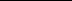 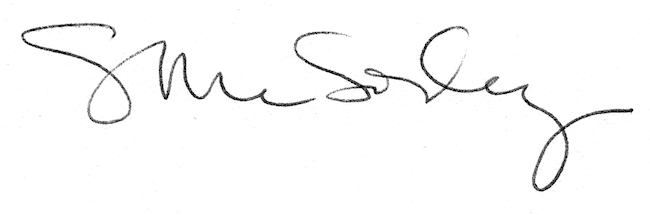 